РЕШЕНИЕО принятии решения о внесении изменений в Решение Городской Думы Петропавловск-Камчатского городского округа от 05.07.2016 № 453-нд «О порядке управления и распоряжения имуществом, находящимся в собственности Петропавловск-Камчатского городского округа»Рассмотрев проект решения о внесении изменений в Решение Городской Думы Петропавловск-Камчатского городского округа от 05.07.2016 № 453-нд 
«О порядке управления и распоряжения имуществом, находящимся 
в собственности Петропавловск-Камчатского городского округа», внесенный исполняющим полномочия Главы Петропавловск-Камчатского городского округа Ивановой Ю.Н., в соответствии со статьей 28 Устава Петропавловск-Камчатского городского округа Городская Дума Петропавловск-Камчатского городского округаРЕШИЛА:1. Принять Решение о внесении изменений в Решение Городской Думы Петропавловск-Камчатского городского округа от 05.07.2016 № 453-нд 
«О порядке управления и распоряжения имуществом, находящимся в собственности Петропавловск-Камчатского городского округа».2. Направить принятое Решение исполняющему полномочия Главы 
Петропавловск-Камчатского городского округа для подписания и обнародования.РЕШЕНИЕот 30.06.2021 № 390-ндО внесении изменений в Решение Городской Думы Петропавловск-Камчатского городского округа от 05.07.2016 № 453-нд «О порядке управления и распоряжения имуществом, находящимся в собственности Петропавловск-Камчатского городского округа»Принято Городской Думой Петропавловск-Камчатского городского округа(решение от 23.06.2021 № 955-р)1. В части 1 статьи 2:1) пункт 1 изложить в следующей редакции: «1) Управления имущественных и земельных отношений администрации Петропавловск-Камчатского городского округа (далее – Управление имущественных и земельных отношений);»;2) пункт 3 изложить в следующей редакции:«3) Управления архитектуры и градостроительства администрации Петропавловск-Камчатского городского округа (далее – Управление архитектуры и градостроительства);».2. В статье 4:1) в части 3:пункт 1 изложить в следующей редакции: «1) в отношении имущества, не вовлеченного в жилищные отношения, – Управлением имущественных и земельных отношений;»;пункт 3 исключить;2) в части 4:пункт 1 изложить в следующей редакции: «1) в отношении имущества, не вовлеченного в жилищные отношения, в Управление имущественных и земельных отношений;»;пункт 3 исключить.3. Статью 7 изложить в следующей редакции: «Статья 7. Полномочия Управления имущественных и земельных отношений1. Управление имущественных и земельных отношений как орган администрации городского округа, наделенный решением Городской Думы правами юридического лица, уполномочивается в соответствии с частью 3 статьи 125 Гражданского кодекса Российской Федерации на осуществление полномочий собственника в сфере имущественных отношений, в том числе земельных участков городского округа (за исключением имущества, вовлеченного в жилищные отношения):1) принятие в собственность городского округа имущества, находящегося в государственной собственности Российской Федерации, собственности Камчатского края или принадлежащего иным собственникам;2) осуществление контроля за использованием по назначению и сохранностью муниципального имущества;3) осуществление учета муниципального имущества, в том числе ведение реестра муниципального имущества в соответствии с требованиями федерального законодательства;4) бухгалтерский учет муниципальной казны, проведение инвентаризации и оценки муниципального имущества;5) обеспечение регистрации прав на недвижимое имущество и сделок с ним на объекты недвижимости, находящиеся в собственности городского округа;6) организация и управление процессом приватизации муниципального имущества, осуществление в установленном порядке приватизации объектов муниципальной собственности;7) осуществление приватизации объектов муниципальной собственности в порядке реализации субъектами малого и среднего предпринимательства преимущественного права на приобретение арендуемого муниципального имущества без включения указанных объектов в Прогнозный план приватизации муниципального имущества;8) формирование и ведение перечня муниципального имущества городского округа, свободного от прав третьих лиц (за исключением права хозяйственного ведения, права оперативного управления, а также имущественных прав субъектов малого и среднего предпринимательства);9) осуществление от имени и в интересах собственника муниципального имущества полномочий собственника в отношении акций, долей участия городского округа в уставных капиталах хозяйственных обществ, управление долями в уставных капиталах юридических лиц, акциями, находящимися в собственности городского округа;10) осуществление от имени и в интересах городского округа полномочий собственника в отношении муниципального имущества, переданного в хозяйственное ведение, оперативное управление, а также имущества, составляющего муниципальную казну городского округа;11) осуществление полномочий собственника в отношении имущества муниципальных унитарных предприятий, за исключением полномочий, отнесенных к компетенции отраслевого органа;12) осуществление передачи объектов муниципальной собственности, находящихся в муниципальной казне, в аренду, иное возмездное или безвозмездное пользование;13) осуществление контроля за выполнением условий заключенных договоров, а также за использованием по целевому назначению и сохранностью муниципального имущества, переданного юридическим и физическим лицам;14) осуществление контроля и проверок за деятельностью муниципальных унитарных предприятий, муниципальных учреждений и казенных предприятий по распоряжению, использованию по целевому назначению и обеспечению сохранности муниципального имущества, находящегося в хозяйственном ведении или в оперативном управлении муниципальных унитарных предприятий, муниципальных учреждений и казенных предприятий, а также переданного в установленном порядке иным лицам;15) закрепление муниципального имущества на праве оперативного управления за муниципальными учреждениями, казенными предприятиями, изъятие излишнего, неиспользуемого или используемого не по назначению муниципального имущества;16) осуществление в установленном федеральным законодательством порядке передачи в государственную собственность Российской Федерации или собственность Камчатского края имущества, находящегося в собственности городского округа;17) обращение в муниципальную собственность бесхозяйного имущества на территории городского округа;18) совершение действий по передаче во временное и в постоянное пользование физическим и юридическим лицам, органам государственной власти Российской Федерации, органам государственной власти Камчатского края и органам местного самоуправления иных муниципальных образований, отчуждению и совершению иных сделок в соответствии с федеральными законами в отношении муниципального имущества, не закрепленного за муниципальными предприятиями и муниципальными учреждениями, и не вовлеченного в жилищные отношения;19) согласование размещения агитационных печатных материалов на объектах, находящихся в собственности городского округа, в соответствии с условиями, установленными решением Городской Думы;20) принятие решений о выдаче разрешений на использование земель или земельных участков, находящихся в государственной или муниципальной собственности, без предоставления земельных участков и установления сервитутов, публичных сервитутов;21) принятие решений о выдаче разрешений на размещение объектов на землях или земельных участках, находящихся в государственной или муниципальной собственности, без предоставления земельных участков и установления сервитутов, публичных сервитутов, в отношении объектов, указанных в Перечне видов объектов, размещение которых может осуществляться на землях или земельных участках, находящихся в государственной или муниципальной собственности, без предоставления земельных участков и установления сервитутов, утвержденном постановлением Правительства Российской Федерации от 03.12.2014 № 1300;22) разработка и реализация программ использования и охраны земель;23) обеспечение выполнения работ, необходимых для создания искусственных земельных участков для нужд городского округа;24) организация проведения аукциона по продаже земельного участка, находящегося в муниципальной собственности, аукциона на право заключения договора аренды земельного участка, находящегося в муниципальной собственности, открытого аукциона на право заключения договора о создании искусственного земельного участка, заключение договора по результатам аукциона;25) осуществление иных полномочий, установленных настоящим Решением и иными муниципальными правовыми актами городского округа.».4. Статью 9 изложить в следующей редакции: «Статья 9. Полномочия Управления архитектуры и градостроительства Управление архитектуры и градостроительства как орган администрации городского округа, наделенный решением Городской Думы правами юридического лица, уполномочивается в соответствии с частью 3 статьи 125 Гражданского кодекса Российской Федерации на осуществление следующих полномочий, за исключением имущества, вовлеченного в жилищные и земельные отношения:1) заключение договоров на установку и эксплуатацию рекламной конструкции, присоединенной к муниципальному имуществу, не закрепленному за муниципальными предприятиями и муниципальными учреждениями;2) заключение договоров на установку и эксплуатацию рекламной конструкции, присоединенной к земельному участку, который находится на территории городского округа, и государственная собственность на который не разграничена;3) осуществление иных полномочий, установленных настоящим Решением и иными муниципальными правовыми актами городского округа.».5. В части 2 статьи 11 слова «бюджетном устройстве и» исключить.6. В статье 12:1) в части 1 слова «Управления экономического развития и имущественных отношений» заменить словами «Управления имущественных и земельных отношений»;2) в абзаце первом части 4 слова «Управление экономического развития и имущественных отношений» заменить словами «Управление имущественных и земельных отношений»;3) в части 10:в абзаце первом слова «Управление экономического развития и имущественных отношений» заменить словами «Управление имущественных и земельных отношений»;в абзаце втором слова «Управления экономического развития и имущественных отношений» заменить словами «Управления имущественных и земельных отношений»;4) в части 11 слова «Управления экономического развития и имущественных отношений» заменить словами «Управления имущественных и земельных отношений».7. В статье 13:1) в абзаце четвертом части 9 слово «обязан» заменить словом «обязано»;2) в части 13 слова «в соответствии со статьей 21 Федерального закона от 05.04.2013 № 44-ФЗ «О контрактной системе в сфере закупок товаров, работ, услуг для обеспечения государственных и муниципальных нужд» заменить словами «в соответствии с постановлением Правительства Российской Федерации от 30.09.2019 № 1279 «Об установлении порядка формирования, утверждения планов-графиков закупок, внесения изменений в такие планы-графики, размещения планов-графиков закупок в единой информационной системе в сфере закупок, особенностей включения информации в такие планы-графики и требований к форме планов-графиков закупок и о признании утратившими силу отдельных решений Правительства Российской Федерации».8. В статье 14:1) в части 1 слова «Управлением архитектуры, градостроительства и земельных отношений» заменить словами «Управлением имущественных и земельных отношений»;2) в части 3 слова «Управление архитектуры, градостроительства и земельных отношений» заменить словами «Управление имущественных и земельных отношений»;3) в части 4 слова «Управление архитектуры, градостроительства и земельных отношений» заменить словами «Управление имущественных и земельных отношений».9. В статье 15:1) в части 2:в абзаце первом слова «Управления экономического развития и имущественных отношений» заменить словами «Управления имущественных и земельных отношений»;в абзаце третьем слова «Управлением экономического развития и имущественных отношений» заменить словами «Управлением имущественных и земельных отношений»;в абзаце четвертом слова «Управление экономического развития и имущественных отношений» заменить словами «Управление имущественных и земельных отношений»;2) в абзаце первом части 3 слова «Управлением экономического развития и имущественных отношений» заменить словами «Управлением имущественных и земельных отношений».10. В статье 17:1) в части 1 слово «изменении» заменить словом «изменению»;2) пункте 1 части 2 слова «Управлением экономического развития и имущественных отношений» заменить словами «Управлением имущественных и земельных отношений».11. В статье 18:1) в части 2:в пункте 5 слова «Управлением экономического развития и имущественных отношений» заменить словами «Управлением имущественных и земельных отношений»;в пункте 7 слова «Управлением экономического развития и имущественных отношений» заменить словами «Управлением имущественных и земельных отношений»;в пункте 8 слова «Управлением экономического развития и имущественных отношений» заменить словами «Управлением имущественных и земельных отношений»;в пункте 10 слова «Управлением экономического развития и имущественных отношений администрации Петропавловск-Камчатского городского округа» заменить словами «Управлением имущественных и земельных отношений»;2) в части 4 слова «Управления экономического развития и имущественных отношений» заменить словами «Управления имущественных и земельных отношений»;3) в абзаце третьем пункта 2 части 5 слова «Управление экономического развития и имущественных отношений администрации Петропавловск-Камчатского городского округа или Управление коммунального хозяйства и жилищного фонда администрации Петропавловск-Камчатского городского округа» заменить словами «Управление имущественных и земельных отношений или Управление коммунального хозяйства и жилищного фонда»;4) в абзаце первом части 6 слова «Управления экономического развития и имущественных отношений» заменить словами «Управления имущественных и земельных отношений»;5) в абзаце втором части 7 слова «Управлением экономического развития и имущественных отношений» заменить словами «Управлением имущественных и земельных отношений»;6) в части 10 слова «Управление экономического развития и имущественных отношений» заменить словами «Управление имущественных и земельных отношений».12. В части 2 статьи 20:1) пункт 1 исключить;2) пункт 3 изложить в следующей редакции: «3) в отношении имущества, не вовлеченного в жилищные отношения, в том числе в отношении земельных участков - Управление имущественных и земельных отношений.».13. В статье 21:1) в части 3:в абзаце первом слова «Управление экономического развития и имущественных отношений» заменить словами «Управление имущественных и земельных отношений»;в абзаце втором слова «Управлением архитектуры, градостроительства и земельных отношений» заменить словами «Управлением имущественных и земельных отношений»;2) часть 4 изложить в следующей редакции: «4. Решения о передаче в безвозмездное пользование недвижимого имущества, закрепленного за муниципальными предприятиями, принимаются муниципальными предприятиями в соответствии с федеральным законодательством с согласия Управления имущественных и земельных отношений. Согласование Управлением имущественных и земельных отношений вопросов передачи в безвозмездное пользование имущества, указанного в настоящей части, осуществляется на основании заключения отраслевого органа.»;3) в части 5:в абзаце первом слова «Управления экономического развития и имущественных отношений» заменить словами «Управления имущественных и земельных отношений»;в абзаце втором слова «Управления экономического развития и имущественных отношений» заменить словами «Управления имущественных и земельных отношений»;в абзаце третьем слова «Управления экономического развития и имущественных отношений» заменить словами «Управления имущественных и земельных отношений».14. Настоящее Решение вступает в силу после дня его официального опубликования, за исключением пунктов 1-4, 6, 8, 9, подпункта 2 пункта 10, пунктов 11-13, вступающих в силу не ранее дня внесения в Единый государственный реестр юридических лиц записи о государственной регистрации последнего из органов администрации Петропавловск-Камчатского городского округа, реорганизованных в соответствии с решением Городской Думы Петропавловск-Камчатского городского округа от 17.03.2021 № 883-р 
«О реорганизации органов администрации Петропавловск-Камчатского городского округа и о внесении изменений в решение Городской Думы Петропавловск-Камчатского городского округа от 22.04.2009 № 477-р «Об утверждении структуры администрации Петропавловск-Камчатского городского округа».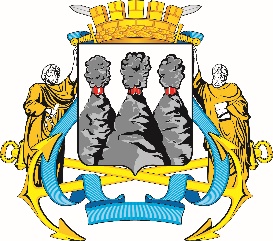 ГОРОДСКАЯ ДУМАПЕТРОПАВЛОВСК-КАМЧАТСКОГО ГОРОДСКОГО ОКРУГАот 23.06.2021 № 955-р39-я сессияг.Петропавловск-КамчатскийПредседатель Городской Думы Петропавловск-Камчатского городского округаГ.В. Монахова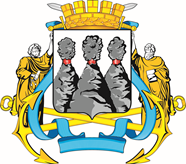 ГОРОДСКАЯ ДУМАПЕТРОПАВЛОВСК-КАМЧАТСКОГО ГОРОДСКОГО ОКРУГАИсполняющий полномочия Главы Петропавловск-Камчатского городского округаЮ.Н. Иванова